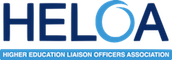 HELOA Connect 20148 May 2014, The University of Sheffield 9.00am – 9.30amRegistration with a selection of pastries and breakfast rolls and refreshments.9.30am – 9.45amWelcome from North East HELOA Chair, Nicola Noble 9.45am -10.30amKeynote Session National Institute for Careers Education and Counselling, (NICEC).  Delivered by David Andrews10.30am- 11.15amHelping you plug the Aimhigher Gap – case study from a local school. Delivered by Sharon Scanlon, Head of Careers at Heckmondwike Grammar School 11.15am-11.40amRefreshment Break11.40am-12.15pmFinance session by Student Finance England 12.15pm-1.15pmLunch including hot and cold options and browse marketplace stands with exhibitors  from the North East and North West regions1.15pm-2.15pmRoutes into higher education and the challenges of curriculum change. Delivered by Jackie Powell from the Higher Education Progression Partnership. 2.15pm-3.00pm“Helping us to help you”  panel session 3.00pm-3.30pmA chance for delegates to browse marketplace stands along with refreshments and fresh scones.3.30pmClose